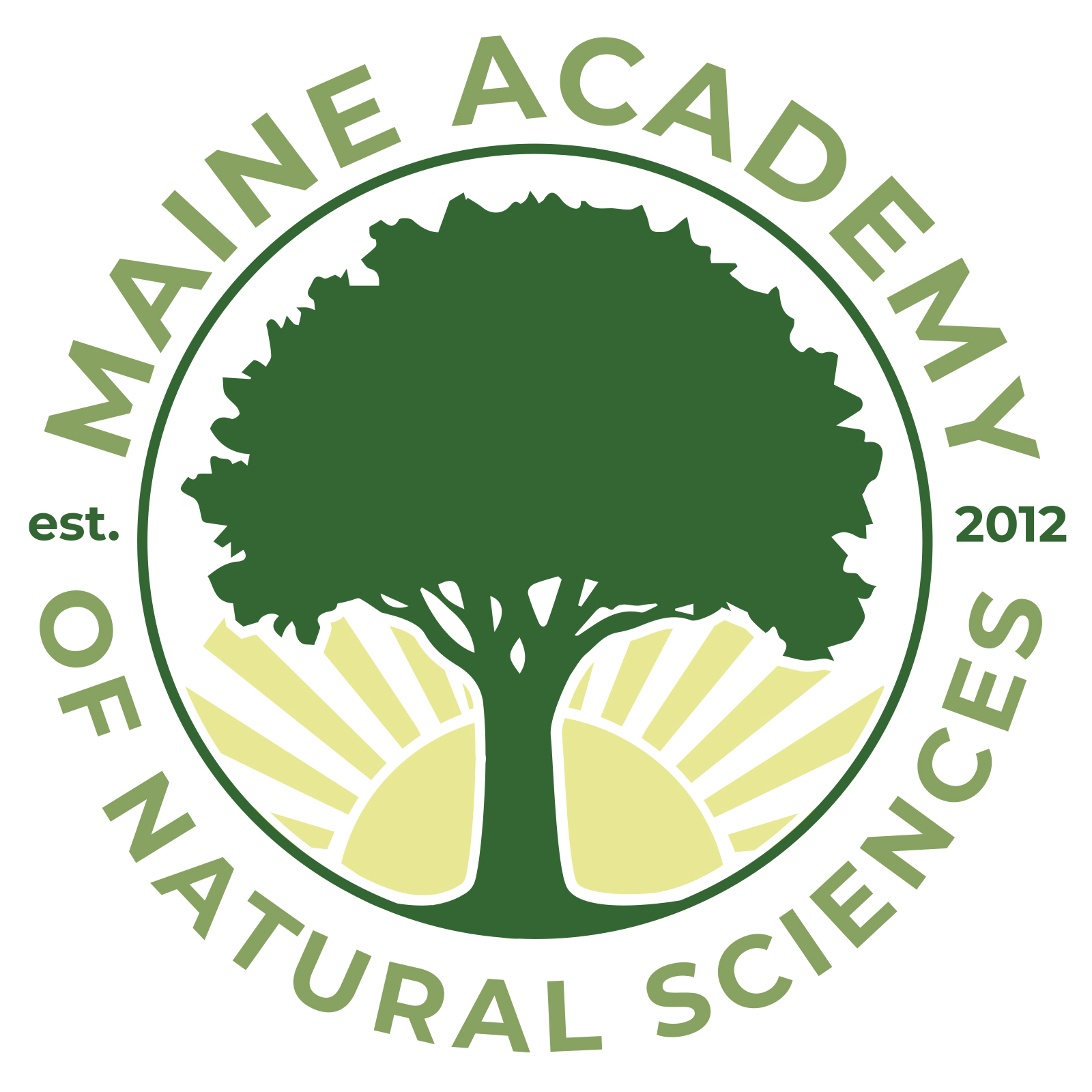 Emergency Procedure&Communication
Approved Date: 9/14/2023INDEXPlan Authentication and Maintenance	4Plan approval	5Plan coordination	6Plan update procedure	7Record of changes	8Plan distribution list	9Purpose	10Mitigation and Preparation	11Identify hazards	12Prioritize hazards	13-15Mitigate hazards	16Preparedness	17Teams	18Planning	19Training, Drills, and Exercises	19-20Memoranda of Understanding	21Response and Recovery	22Who does what	23-27General Emergency Functions	28Incident Command	29Liaison with other agencies	30Warning and communications	31-32Initial alert	31Communicating with school families	31Other communications information	31Public information	32Working with the media	33Working with the public	34Evacuation	35Specific Evacuation Information	35-37Reverse evacuation	38Lockdown	39Lockout/secure campus	40Shelter in place	41During school emergencies	41The campus as community shelter	42Drop, cover, and hold	43Attendance, accounting, and release	44Attendance: students	44Attendance: faculty, staff, volunteers, and visitors	44Reunion and release	44-45Addressing special needs	46-47Documenting the incident	48Recovery	49-50Hazard-specific advice	51Fire/explosion	52Hazardous materials release	53Spill or release on campus	54Spill or release outside the school	54Severe weather	55Winter storms	55Thunderstorms	55Hail	56Hurricanes	56Tornados and severe winds	56Medical emergency	57Reasons to call 911	58Infectious disease/pandemic	59Utility failure 	60Bomb threat	61When receiving a bomb threat	62Suspicious package or envelope	63Violence and crime on campus	64Unauthorized visitor	64Weapon (no shots fired)	64Shooting	64Hostage-taking	65Missing student / abduction	66Suicide threat	66Death on campus	66Assault	67Fights	67Emergencies on the bus or off campus	68Bus accident or breakdown	68Fire on the bus	69Hazardous materials spill	69Intruder on the bus	70Storms and flooding	70Rerouting	70Off-campus incidents	70All incidents	70Uncontrolled Animal/Insects	71Emergency Information	72Information for school staff	73Emergency numbers	73Media contact information	74Campus contact information	74Information for Emergency Responders	75School overview	75School maps	76Forms, templates, and job aids	77Suggested contents for emergency kits	78Suggested contents for first-aid kits	79Bomb Threat Information Card	80Emergency student attendance report	81Incident report — school bus or off-campus event	82Phone log Date: ________________________	83News release checklist	84News conference checklist	85Guidelines for working with the media	86Plan Authentication and MaintenanceThe pages in this section will not be needed during an emergency.Plan approvalI have reviewed and approved the emergency operations plan for the Maine Academy of Natural Sciences.Matthew Newberg			9/14/23MeANS Head of Schools	 		DateMike Muir			9/MeANS Governing Board Chair	 		DatePlan coordinationI have reviewed and coordinated on the emergency operations plan for the Maine Academy of Natural Sciences.Michael Smith			9/22			DateSomerset County Emergency Management Director 	 Chief Thomas Gould			9/22	 		DateLaw enforcement representative
 Chief Duane Bickford			9/22	 		DateFire and Emergency Services RepresentativeTown of Fairfield
Michelle Flewelling			9/22	 		DateTown ManagerTown of Fairfield
Karen Normadin			9/22	 		DatePresidentKennebec Valley Community College
Plan update procedureThis plan will be reviewed in August prior to every school year and whenever there is a significant change in circumstances, policy, or personnel. It will be approved by the Governing Board at the first meeting of the year. It will also be reviewed after any emergency. The following people will conduct the review, with additional participants as needed:Head of SchoolAsst. Head of SchoolOffice ManagerCustodianEmergency Management Director, Town of FairfieldFire Chief, Town of FairfieldDirector of Emergency Medical Services, Somerset CountyThe following people are authorized to make routine changes (such as updating phone trees or staff lists) without formal approval:Head of School or authorized representativeQuestions to review annually include the following:Are the evacuation sites and routes still available, barrier-free, and hazard-free? Have we reconfirmed availability with the site managers? (Have the locks changed?)Have there been any changes to staff or staff phone numbers?Have there been any changes to who is in charge of emergency functions?When a change is made to the plan, the secretary will (1) circulate the changed page(s) to everyone on the distribution list with a cover letter asking them to insert the new page and destroy the old page and (2) enter the change on the Record of Changes (see next page).When the annual review finds that no changes are necessary, fill in the date, write “no change,” and initial.At the time of the annual plan review, check all emergency kits and replace batteries and expired medications and food items.Record of changesPlan distribution listHead of SchoolAdministration, Faculty and staffGoverning BoardMaine Charter School CommissionKVCCGood Will-HinckleyLC Bates MuseumOne copy for each emergency kitSuperintendentDistrict transportation directorDistrict facilities directorDistrict public information officerLocal emergency management directorLocal Emergency Medical Services directorLocal police departmentLocal fire departmentCounty emergency management directorContact person, relocation site 1Contact person, relocation site 2Contact person, relocation site 3Other: ______________________________PURPOSEThe purpose of this plan is to help the staff and students of the Maine Academy of Natural Sciences prepare to respond quickly, safely, and effectively to emergencies on the campus of Good Will-Hinckley. By emergencies, we mean sudden events that endanger life, health, or safety. They may occur on campus, during a field trip or other off-campus school event, or in the community in a way that endangers the school.The plan consists of three sections:1.	Plan Authentication and Maintenance 2.	Mitigation and Preparedness3.	Response and RecoveryPages in each section are numbered separately.Only section 2 will be needed during an emergency.!	No plan can be more than a general guide; each emergency is different. Know the plan, but carry it out with common sense and flexibility. !	In any list of actions, scan forward and backward to see whether you may need to do them in a different order.Mitigation and Preparation		The pages in this section will not be needed during an emergency.Hazard analysis and mitigationSince every site is different, it’s important to look closely at each school’s specific needs, vulnerabilities, and resources and adapt emergency plans accordingly.The word “hazard” can describe two different things: external dangers that may affect the school, such as a severe storm or an armed intruder, and internal situations that could create or exacerbate a danger, such as chemicals that are stored insecurely or shrubbery behind which an intruder could hide.Some hazards can be removed entirely; others can be made less dangerous (mitigated). Ongoing hazards need to be prioritized based on the likelihood of their occurrence and how much harm they would do to people and property if they did occur.Important points to consider:Make it a team job. The greater the variety of campus and community members represented on the team, the more effective it will be. This will also help build relationships needed in any future emergency response.Consider not only the school grounds but also routes to and campus, major transportation routes, and any nearby buildings that are large or vulnerable or contain hazardous materials. Consider hazards that could affect community events that take place at school. Conduct a walk-through in addition to pen-and-paper exercises.Brainstorm first, then choose the high-priority hazards to address first.Update the emergency plan based on what this analysis uncovers.Repeat yearly and whenever there are significant changes to the building or grounds.Base your analysis on the checklists that follow,* and modify them as needed.Identify hazardsCould these hazards occur at or near this campus? For items checked “yes,” see next page.Prioritize hazardsEnter the items for which you checked “yes” into the left-hand column, answer the questions, and assign a priority.Each hazard that is assigned a high or medium priority should be addressed in the emergency response plan.Prioritize Hazards – ContinuedPrioritize Hazards – ContinuedMitigate hazardsAddress as many of the following as are applicable. List other concerns discovered during walk-through.For items in the “planned” column, attach a copy of the plan, with target completion date, name of person(s) responsible, and method for reviewing progress. PreparednessOnce hazards have been identified, and plans have been made to remove or mitigate as many of them as possible, the next steps are:Forming an emergency planning and response team or teamsCreating an emergency response and recovery plan, or reviewing and modifying the existing planPracticing the planTeamTeam can be useful at every step of the emergency management process.* They can be campus-based, district-wide, or regional. The most effective teams incorporate a variety of perspectives from within and outside the school. The following teams have been established:Campus Wide Emergency Preparedness TeamHead of School, Admin, Faculty and Staff, Local Law Enforcement – Fairfield Police Chief, Fairfield Fire Department Chief, Somerset Regional Communications CenterEmergency response team members’ roles and responsibilities should be clearly outlined in the emergency plan, and at least one alternate should be listed for each team member.Incident Command SystemCampuses and Schools are increasingly being encouraged to learn the federal Incident Command System (ICS), which is discussed briefly in the “Liaison with Other Agencies” section of this plan. It’s especially important for anyone who will be working with emergency responders during an incident to understand this system.The Federal Emergency Management Agency offers free online ICS classes through its Independent Study Program (http://training.fema.gov/IS/). Click on the “ISP Course List” and look for “Introduction to the Incident Command System for Schools.” Your municipal or county emergency management agency may also be able to arrange an on-site class for you. PlanningA campus response and recovery plan is the next section of this document. It must be adapted in any case to meet each site’s needs. Municipal and county emergency managers are also available to help and advise.Plans should be updated yearly and whenever major changes to the school environment occur.Training, Drills, and ExercisesA minimum annual training plan might consist of the following. Whenever possible, include emergency responders (police, fire, medical) and other community partners in training.Additional training and orientation issuesMemoranda of UnderstandingInsert copies behind this page of any written agreements with relocation sites, the Red Cross, health and mental health agencies, the county, and other schools.Response and RecoveryWho does what?  Site specific – Administration, Development, Cottages, College Step Up, Glenn Stratton Learning Center, Maine Academy of Natural Sciences, LC Bates Museum, MaintenanceThis list specifies who has primary and backup responsibility for key response roles during an emergency.COMMANDPLANNINGLOGISTICSOPERATIONS!	Act safely and prudently. Take time to assess the situation and make a plan. Use protective equipment when necessary. You will not be able to help others if you become injured yourself.General emergency functionsIncident commandIn an emergency, this person will direct the response: Head of School, Asst. Head of SchoolIf s/he is not available, this person will take charge: Fairfield Fire Chief – 453-2429If s/he is not available, this person will take charge: Fairfield Police Chief Police Chief – 453-9322The location of the command post will depend on the situation.If that site is not accessible, it will be located Buckminster Garage.The Head of School’s emergency kit is located in the Main Office!	If police or firefighters respond to the incident, they will probably take over primary responsibility (incident command). But it is extremely important that school personnel remain involved in the response and keep communicating with emergency responders.Liaison with other agenciesIn a large or complex incident, it can be a good idea for someone other than the principal/incident commander to take on this task.Meet emergency responders who have been called to the school, direct them to the emergency site, give them a school map and a master key, and let them know if anyone is still in the building.Ensure clear communication between the school, the district, and responding agencies such as the police, fire and emergency medical personnel, county and municipal emergency managers, and the Red Cross. Help whoever is handling media relations for the school to coordinate their efforts with public information officers from other responding agencies.Emergency phone numbers, and information about the school for emergency responders, are listed in the “Emergency information” section. Warning and communications!	If there is a risk of fire or explosion, do not use cell phones, radios, or pagers within 15 feet.Initial alertThe alert for lockdown is LOCKDOWNFor lockout/secure campus: SECURE SCHOOLFor evacuation: FIRE ALARM WILL SOUNDFor reverse evacuation: BULL HORN SIRENBackup communication in case of a power outage is CELL PHONESWhen phone lines are down:  CELL PHONES, RUNNERS AND RADIOSWhen cell phones and radios can’t be used: E-MAIL, PERSONAL CELL PHONESThese areas on campus cannot be reached by the public address/bell system: One Acre Farm, Greenhouses, BarnIn an emergency, they will be alerted as follows: MEANS GREEN IS REDIf any classes or other groups are off campus when the emergency starts, this person will know who and where they are: OFFICE MANAGERThese groups will be alerted as follows: MEANS GREEN IS REDThese special needs are known to exist in the school community (do not list names or confidential information here): ______________________________.The school’s special-needs roster is kept OFFICE MANAGER In an emergency, students, staff and visitors with these special needs will be alerted as follows: _________________During an emergency, use your best judgment about whom to call first; when possible, call in this order: (1) school office, (2) 911, (3) administration office.Communicating with school familiesThe school has the following avenues for communicating with families:____ phone-tree 	____ email 	____backpack letters____ voice mail 	____ website	____ other:  ALERT NOWIf a minor but troubling incident is resolved without requiring changes to the school schedule or a parent or guardian’s input, the school will communicate with families when these conditions make it necessary: AT DISCRETION OF HEAD OF SCHOOLby this method: PHONEDuring a more serious incident that requires notifying parents before the incident is resolved, the school will communicate with familiesas soon as these conditions occur: AT DISCRETION OF HEAD OF SCHOOLby this method: PHONE/ALERT NOWIf there is an emergency at school, the fastest and safest way for families to get information about their children is ALERT NOW3Steps we will take to control rumors include 	ALERT NOW/TEACHER STATEMENTS!	Keep messages simple and jargon-free. Do not speculate. Describe the situation, list the steps the school is taking, and say what families can do to support students or help the school.Other communications informationWe have the following communications capabilities, and the rooms/people they connect are as follows:____ public address system	ENTIRE BUILDING_____ intercom			ENTIRE BUILDING AND PARKING LOT_____   landline phones: voice	OFFICES AND CLASSROOMS______ landline phones: fax	FRONT OFFICE_______   cell phones	HEAD OF SCHOOL_______   email 	___________________________________________________________	_______ pagers	___________________________________________________________________   radios 	FRONT OFFICE, TRANSPORTATION OFFICE , AND VEHICLES ________ megaphones	____ runner system	________________________________________________________________ other 	____________________________________________________________Public informationWhen speaking with members of the media or the public, do not speculate, guess, cast blame, make promises you’re not sure you can keep, say “no comment,” comment “off the record,” try to predict the future, or lose your temper.You don’t have to be superhuman or please everyone. Just be accurate, and as helpful as you can be within reasonable limits. Don’t be afraid to say “I don’t know, but I’ll get back to you.” Working with the mediaPublic information is handled at the ___ school ___ campus.. level.The person designated to speak with the media on behalf of the school is the HEAD OF SCHOOL Backup/alternate: ASST. HEAD OF SCHOOLAll others are encouraged to refer media questions to this spokesperson.The work area for the school’s public information staff will be MAIN OFFICE Alternate site: The media staging area will be ACCORDING TO DIRECTIVE FROM MAIN OFFICEAlternate site: ______________________________.Media contact information is listed in the “Emergency information” section of this plan. When working with the media:Issue a simple, factual statement as soon as possible after the incident.Designate an area for media representatives to gather that is convenient for them but not too close to the active response or to the families’ waiting area.Provide a space for the school’s public information staff to work, with phone and Internet connection and enough room to accommodate PIOs from other agencies if necessary.For interviews, choose a site that protects student and staff privacy and is free of distressing background sights and sounds.Look for ways that media representatives can get meaningful photographs and video footage without compromising privacy or hindering emergency responders. If necessary, consider “pool” coverage, where one still photographer and one video photographer are given access and share their work with colleagues.Keep a record of actions taken, including copies of any documents produced.Further guidelines for working with the media are included in the “Forms, templates, and job aids” section.If there is an evacuation, media announcements should include the request that parents bring identification when they come to pick up their children.Working with the publicOur plan for handling large numbers of incoming calls is UPDATE ALERTNOW PHONE MESSAGE AND WEBSITE AS NECESSARY The following person will ensure that telephone answerers have updated information and will brief them on how to handle calls: HEAD OF SCHOOLBackup/alternate: ASST HEAD OF SCHOOLProspective volunteers should contact OFFICE MANAGERBackup/alternate: ASST HEAD OF SCHOOLPeople wishing to make donations should contact BUSINESS MANAGERBackup/alternate: HEAD OF SCHOOLThe school has a website: XX yes ____ no.  If yes, a link to emergency information is ready to be activated if needed: _XX_ yes ____ no. If yes, this person will be responsible for activating it and updating the information: HEAD OF SCHOOLSteps we will take to control rumors include Utilizing AlertNow message system to provide timely and accurate data as well as make sure appropriate data is available on our website and is updated in a timely fashion.Evacuation – Site Specific – Maine Academy of Natural Sciences!	For a bomb threat, choose an evacuation site with as much distance and shielding (e.g., sturdy wall or earthen bank) from the suspected bomb as possible. !	For a hazardous materials spill, choose a site at least 300 feet away.The alert for evacuation is Fire BellEvacuation sites and staging areas and transportation contacts are listed at the end of this section.Campus office stepsDecide whether an evacuation is the safest option — whether it is safer outside the school than in.Evacuate immediately if there is fire, structural damage, a gas leak, or a hazardous materials spill. If you smell gas or hear a blowing or hissing noise and leave immediately. Shut off the gas at the outside meter and do not turn it back on.Choose the safest evacuation site and route — keeping in mind the type of hazard, wind direction, building stability, and possible obstructions. (For a hazardous materials release, evacuate upwind if possible, otherwise crosswind.)Assign two people to scan the evacuation route and site for suspicious items or activity.Assign someone to carry supplies to the site.Assign someone to coordinate the site.If evacuating off school grounds:Request transportation (see contact list in the “Emergency information” section); give number of people and any special needs.Assign someone to coordinate the bus staging area.Notify relocation site contact person (see contact list in the “Emergency information” section); give number of people and any special needs.Notify district office.Give the evacuation signal.Ask the school nurse to bring student medications and records to the evacuation site.Ensure that staff and students with mobility impairments and other special needs are able to evacuate.Assign two people to sweep the building and ensure nobody is left behind.Assign someone to receive attendance reports from each class and report any missing students or staff to the principal and, as needed, to emergency responders.Assign someone to shut external doors after it is certain there is no unforeseen hazard outside the school.Assign someone to wait in a safe place to direct emergency responders.Assign someone to take notes for a record of the incident and to collect receipts for any expenses incurred.We do encourage students to bring coats.Classroom stepsPick up the classroom emergency kit and the day’s attendance list.Prepare to help students with special needs to evacuate.Reassure students and set a calm example.In an orderly fashion, leave by the quickest and safest route. Go to the primary evacuation site unless you are directed otherwise or encounter a hazard. As much as possible, leave the middle of hallways and staircases empty for emergency workers.Leave external doors wedged open until you are sure there is no unforeseen hazard on the outside.!	If the evacuation is due to fire and you encounter a closed door, stop and feel the door. If it is hot, do not open it; seek an alternate route. When you first open the door, scan for fire and be prepared to close the door quickly if necessary.Be alert to any suspicious items or people and report them to Main Office Do not re-enter the building until it has been declared safe.Teachers remain with students until the emergency is concluded.At the bus staging areaMake sure that bus drivers know the route to the relocation site.Verify that the route is clear of hazards.The relocation site coordinator and supplies will leave on the first bus.BUCKMINSTER GARAGEThe staff responsible for bus staging and for attendance will leave on the last bus.At the evacuation or relocation siteTake attendance and check for injuries. Do this every time you move to a new location. Report any missing students or other problems to the site coordinator.Report attendance information to the site coordinator by 
runner XX other: TEACHERTeachers remain with students until the emergency is concluded.Organize a site for student reunification with parents/guardians.Notify families directly and via local media where they can pick up their children.Follow steps in the “Student accounting and release” section for releasing students.Continue to take notes for a record of the incident. !	Do not re-enter the building until it has been declared safe.Evacuation informationOn campusIndoor assembly area:	BMRAlternative:	____________________________________________________________________	Outdoor assembly area:	Buckmnister GarageAlternative:	____________________________________________________________________Emergency bus staging area:	Buckminster GarageAlternative:	____________________________________________________________________Reunion/release area:	____________________________________________________________________Alternative: 	____________________________________________________________________Parents can park at:	Prescott LotAlternative: 	____________________________________________________________________Off campusRelocation site 1Location:	Fairfield Community CenterContact person:	Fairfield Chief of Police – 453-2429Route to site:	Route 201 South into Fairfield -  Water StreetAlternate route:	____________________________________________________________________Reunion/release area at site:	____________________________________________________________________Parent parking:	Fairfield Community Center LotRelocation site 2Location:	Kennebec Valley Community CollegeContact person:	Timothy McDonald -453-5811 – Office, 779-4470Route to site:	____________________________________________________________________Alternate route:		_Reunion/release area at site:	___________________________________________________________________Parent parking:	___________________________________________________________________Relocation site 3Location:	____________________________________________________________________Contact person:	____________________________________________________________________Route to site:		Alternate route:		Reunion/release area at site:		Parent parking:		Transportation contactsSchool/district:	Paula Taylor – 238-4105/4107Commercial/backup:	 Paula Taylor – 238-4105/4107Reverse evacuationThe alert for reverse evacuation is RETURN TO SCHOOL BUILDING NOW These parts of the campus grounds cannot be reached by public address system: N/ACommunication with those areas will be by: Matthew Newberg – 238-4102When carrying out reverse evacuation:Scan the area for any unattended students. Move inside the building quickly. Assist anyone with special needs. If you don’t have an assigned classroom or can’t reach your classroom, go to BMROnce in the classroom, take attendance and check for injuries. Report extra, missing or injured students or other problems to HEAD OF SCHOOL, OFFICE MANAGER Await further instructions. Teachers who are with students at the start of an emergency remain with them until the emergency is concluded.Lockdown – Site Specific –Maine Academy of Natural Sciences
!	Only lock external doors if they can still be opened from within for use as exits.!	Do not use cell phones or radios, or turn lights on and off, if there is a risk of explosion within 15 feet.The alert for a lockdown is LOCKDOWN During a lockdown, classrooms will communicate with the school office by INTERCOM, CELL PHONE, and E-MAILThe all-clear signal is HEAD OF SCHOOL, ASST. HEAD OF SCHOOL AND LAW ENFORCEMENT will go to each room and unlock rooms individually.  School office stepsCall 911. (Do not hang up; keep the line open.) Give the lockdown alert.Assign staff to sweep common areas to make sure everyone is in a safe, locked room. Make sure they have a safe place to go when they are finished.Hold all bells/announcements from being sounded. Notify district office.Assign someone to take notes for a record of the incident.Ignore fire evacuation bell unless accompanied by official notificationClassroom stepsLook for students in the hallway immediately outside the room and bring them in quickly.Close the door; lock it if possible. Leave curtains and blinds open unless directed to do differently.  Red car in window indicates injury, missing student, or another emergency situation.  Green card means all present and accounted for.  No card at all indicates hostage situation in roomTurn off lights (including computer monitors).Stay away from doors and windows and behind a solid wall if possible. Remain quiet. Take attendance and check for injuries.If there are extra, missing, or injured students, inform the office. Otherwise, make sure the teacher can be reached (e.g., phone ringer is on) but do not call out.Consider and care for any special needs.Reassure students and set a calm example. Engage students in quiet activities.Do not open the door until HEAD OF SCHOOL AND LAW ENFORCEMENT unlocks rooms individually. If you are not in a classroomUnaccompanied students: Go to the closest room supervised by an adult; follow instructions.Teachers with students: Take your students to the nearest secure room or to the emergency assembly area; follow instructions for classrooms but let the school office know where you are.If you are outside the buildingUse your judgment as to whether you can more quickly reach a safe place on campus or off campus. Once you have reached safety, if there is a safe way to let the school office know your location, do so. Lockout/secure campus – Site Specific –Maine Academy of Natural Sciences!	Only lock external doors if they can still be opened from within for use as exits.!	Do not use cell phones or radios, or turn lights on and off, if there is a risk of explosion within 15 feet.The alert for lockout/secure campus is SECURE SCHOOLDuring a lockout, classrooms will communicate with the school office by INTERCOM, CELL PHONES The all-clear signal is HEAD OF SCHOOL/Designee with Law Enforcement with unlock individual classrooms.Lockout/secure campus is similar to a lockdown but allows classroom activities to continue. It can be used when the known or suspected danger is outside the school.Carry out a reverse evacuation (anyone outside of the school comes in).7Evacuate temporary buildings to the main building.Cancel outside activities.Lock all doors and windows.Station observers.Close blinds or curtains on outside windows.8Classrooms stay in close contact with the office; office stay in close contact with first responders.Continue classroom activities.Be prepared to go into lockdown.Reassure students and model calm behavior.If central meeting place is needed, students will BMR.Shelter in placeThe alert for sheltering in place is SHELTER IN PLACE. The all-clear signal is ALL CLEAR.The areas designated/equipped for sheltering in place are: ____________________________They ___are __OR__ are not capable of being sealed off from a toxic hazard outside the building.They __ are OR ___ are not safe during severe weather (away from windows and large-span roofs).They ___ have OR __ have not been checked for hazards such as unsecured bookcases and heavy wall hangings.Sheltering supplies are located: __________________During school emergenciesSchool office stepsGive the shelter-in-place alert.Give the alert for reverse evacuation for students and staff that are outside. Call 911 if necessary (do not hang up; keep the line open).Monitor the emergency by radio, Internet, and/or other means.If the emergency involves hazardous materials outside the building, seal off the ventilation system. Person responsible: HEAD OF SCHOOL, ASST HEAD OF SCHOOL, TEACHERSIf they are not available: vents are in INDIVIDUAL CLASSROOMS
They can be sealed as follows: IN INDIVIDUAL CLASSROOMSNotify the district office.Assign someone to take notes for a record of the incident and to collect receipts for any expenses incurred.Classroom stepsClose all doors and windows.If people in the room experience physical difficulties and you believe the room may be contaminated, seek shelter in another room.Turn off the classroom HVAC system and fans.Turn off pilot lights and other sources of ignition.Help those needing special assistance.Take attendance, check for injuries, and report missing and extra students to the office.Stay away from doors and windows, and do not leave the shelter area.Reassure students and model calm behavior. Engage students in quiet activities.The campus as community shelterThis school ____ is XX is not a designated Red Cross disaster shelter. If it is:A copy of the Agreement to Permit the Use of a Facility as a Red Cross Emergency Shelter has been attached to the “Memoranda of Understanding” section of this plan.9The Red Cross will request use of the building in writing.A Red Cross contact can be reached at _____________(after hours______________________).The school will provide the following people to work with the Red Cross during sheltering (check if appropriate and give name and phone number):10Building manager/overall Red Cross Liaison: ______________________________Food service coordinator _____________________________Custodial Services Coordinator: _____________________________Other _________________________________If the school is functioning as a public shelter, security and safety services will be the responsibility of the _____________________________.The procedure for shutting down the shelter is outlined in the Agreement to Permit the Use of a Facility as a Red Cross Emergency Shelter.Document all major steps taken and communications made.Drop, cover, and holdThis procedure may need to be implemented quickly during a severe windstorm, explosion, or earthquake.Drop to your knees. CoverIndoorsMove under a desk or table or next to a solid wall.Face away from windows and from the source of danger.Cover your head with your hands or arms or extra clothing or a notebook.Protect your eyes and ears.OutdoorsAvoid power lines and buildings.Take cover behind a secure object or in a ditch, if possible.Follow the steps above.Hold onto the legs of a desk or table or other secure object if possible. If the object moves, move with it.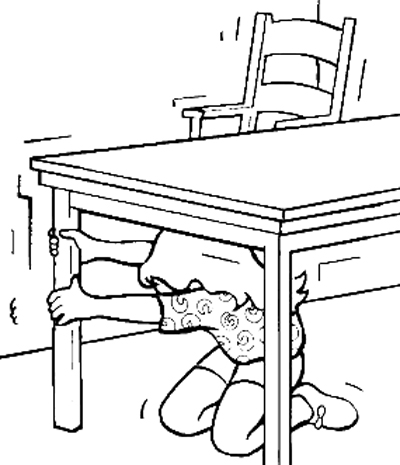 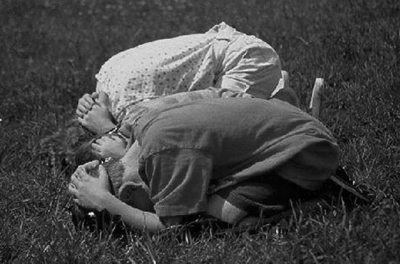 Attendance, accounting, and releaseThese steps will be followed during a lockdown or evacuation or whenever directed by the principal.During a lockdown, classrooms will communicate with the school office by INTERCOM, RADIO, EMAIL, CELL PHONEDuring an evacuation, classrooms/groups will communicate with the evacuation coordinator by FACE TO FACE.Attendance: studentsTeachers who are with students when an emergency begins stay with them until it is resolved.Take attendance at the start of the emergency and every time you and your students move to a new location.Report missing, extra, and injured students to OFFICE MANAGER who will compile them, ascertain whether anyone is missing, and notify the superintendent.Attendance: faculty, staff, volunteers, and visitorsFaculty and staff will be accounted for during an emergency as follows:  VIA INTERCOM, RADIO, EMAIL, CELL PHONE.Our sign-in procedure for volunteers and visitors is:  OFFICE SIGN-IN AND ID BADGESVolunteers and visitors will be accounted for during an emergency as follows:  BY CHECKING OFFICE SIGN-INReunion and releaseReunion and release sites for the school campus and for each evacuation/relocation site are listed in the “Evacuation” section. Student emergency care cards are located MAIN OFFICE; INFINITE CAMPUSPerson(s) responsible for bringing them to the evacuation/release site: OFFICE MANAGERPerson who will oversee the reunion/release site: HEAD OF SCHOOLBackup/alternate: AS DESIGNATED BY HEAD OF SCHOOLTables will be set up for each grade and clearly marked by a sign at adult eye level.Paper, markers, and tape for signs are located IN EMERGENCY FOLDEROFFICE MANAGER will staff the tables and are authorized to access students’ emergency care cards. SUPPORT STAFF will serve as runners between the student holding area and the release site. Runners must be authorized to accompany students to the reunion area, since teachers must stay with their classes.Set up two tables, one for parents to fill out a release request form and one to release children to parents.Staff at the request table:Greet and reassure parents.Ask parents to fill out a release request form and present a picture ID.Compare the name on the form to the ID card and to the authorized names on the emergency care card. If the names match, send a runner to bring the child to the release area. If the names don’t match, the student will not be released under any circumstances unless personally authorized by the Principal.Give the request form to the staff at the release table.Staff at the release table:Recheck the parent’s ID.Release the child to the parent.Complete and file the release request.Document any problems and unusual incidents.Students not picked up by parents or guardians will be transported by bus and dropped off at their designated bus stop only after parents have been notified about the arrangement. Addressing special needsDuring an emergency, repeat messages frequently and in the simplest possible terms. This will help everyone. Provide messages in alternate formats as needed.As of this date 2-2-15 this school has students or staff, or regular visitors known to have____ yes ____ no	impaired mobility____ yes ____ no	impaired vision____ yes ____ no	impaired hearing____ yes ____ no	cognitive disabilities____ yes ____ no	medication that needs to be taken during the school day____ yes ____no	medication that needs to be refrigerated____ yes ____no	an assistive device that requires electricity____ yes____ no		a condition that could become unmanageable under the stress of an      emergency____yes ____no	mental health needs___ yes ____ no	other special needs: _____________________________. If “yes” was checked above, specific information about who may need help with these needs during an emergency is kept IN EMERGENCY INFO PACKETSBus drivers and chaperones are informed of passengers with allergies, medical conditions, and other special needs as follows: Routine bus routes: AS NEEDED Field trips and special events: AS NEEDED The following supplies are needed to provide that help: _____________________________. They can be found _____________________________.Push brooms to clear debris from evacuation routes can be found IN CUSTODIAN CLOSET	Documenting the incidentDocument every threat and incident thoroughly, even if it does not appear serious at the time. This will provide you with a legal record and help you identify any patterns that emerge over time.For a major incident, it is best if at least two people carry out this function.Report to the main site(s) of the emergency and take as detailed and accurate notes as possible on major actions and communications, including times.Keep a record of purchases and other expenses; save all receipts.Keep copies of letters, press releases, and other written communications.Ask phone answerers to keep a record of calls.When the emergency is over, collect these records and turn them in to the principal.These notes, together with any other documentation from the incident, will be stored in the MAIN OFFICE.Recovery – who will contact who?The campus has made the following arrangements for tasks/resources that may be needed after an emergency:Hazard-specific advice14Fire/explosion!	If there is a fire hazard or explosion hazard, do not use cell phones or radios and do not turn light switches on and off.!	Do not try to fight a fire yourselfFire extinguishers are located REFERENCE ATTACHED MAPSFire alarms are located NEXT TO EVERY ENTRANCE/EXIT DOORIN THE MAIN FLOOR.  SECOND FLOOR ONE BY EACH SIDE OF THE STAIRSActivate the fire alarm or send someone to activate it.Call 911; give the most specific information possible about the fire’s location. (Do not hang up; keep the line open.)Follow instructions for an evacuation. Stay low to avoid smoke. Shut doors behind you when possible to help keep the fire from spreading.Ensure that the path is clear for emergency vehicles.Send someone to direct emergency responders to the incident site. Provide responders with a school map and a master key and let them know if anyone is still in the building.Notify the district office.Notify principal and firefighters of any missing students.Follow procedures listed in the “Warning and communications” section for informing families.Document the incident.Hazardous materials release!	If there is a fire or explosion hazard, do not use cell phones, radios, or pagers within 15 feet and do not turn light switches on and off.!	If you smell gas or hear a blowing or hissing noise and leave immediately.!	Avoid any contact with a hazardous material spill. Do not attempt to clean it up or remove it yourself; contain it if possible and wait for trained responders.!	If you encounter a hazardous material, remove contaminated clothing and shower or wash down immediately. Cut off contaminated clothing rather than pulling it over your head.!	Do not eat, drink, or apply makeup if there is any chance your hands may be contaminated.The following hazardous materials are located on campus: BLEACH, PAINT, and CLEANING MATERIALS15Their Material Safety Data Sheets (information on decontamination and first aid) are located: CUSTODIAN CLOSET16In-school contact for help with hazardous materials: HEAD OF SCHOOLCommunity contact for help with hazardous materials: TOWN OF FARFIELD EMERGENCY MANAGEMENT DIRECTORSpill or release on campusIf you have encounter a hazardous substance, do not wait—remove contaminated clothing and shower/wash down immediately. Every second counts. (Cut clothing rather than pulling it over your head.)If possible, to do so safely and quickly, note the name of the substance and how quickly it is spreading.Contain the spill, if possible, but do not attempt to clean it up unless you are trained and equipped to do so.Prevent the spill from entering drains or environmentally sensitive areas IF POSSIBLEMove everyone out of the room and close the door. Place wet towels at the foot of the door. Evacuate neighboring rooms if necessary.Have everyone who was in the vicinity of the spill wash their hands.Notify the principal.Shut off heating/cooling/ventilation to the area. If the spill is beyond your routine cleanup capacity, call 911. (Do not hang up; keep the line open.) Err on the side of caution: If you think you need help, get help. Tell the dispatcher what has been spilled, how much, and where the spill is.Ensure that the path is clear for emergency vehicles. Send someone to direct emergency responders to the spill site. Give responders a school map and a master key and let them know if anyone is still in the building.Do not allow anyone to enter the area or touch the spilled material unless they have appropriate training and protective gear.If there are signs of a gas leak (odor or hissing sound), evacuate immediately. For a hazardous materials release, evacuate upwind if possible, otherwise crosswind.Do not return until the building has been declared safe.If the spill creates an ecological hazard, it must be reported to the Maine Department of Environmental Protection (1-800-452-4664).  Central Office will take care of thisIf the air appears to be contaminated, cover mouth with cloth and take short, shallow breaths.Notify the district office.Follow procedures listed in the “Warning and communications” section for informing families.Document the incident.!	Once the gas is shut off, only a trained professional should turn it back on.Spill or release outside the schoolFollow advice from emergency responders.Carry out shelter-in-place protocol.Seal off outside air vents. Person responsible: MAINTENANCE DIRECTOR, HEAD OF SCHOOL, SECRETARYIf they are not available, vents are in EVERY CLASSROOM
They can be sealed as follows: THEY CAN’T BE MANUALLY SHUT OFF, SEAL THEM WITH DUCT TAPE, PLASTIC.Follow procedures listed in the “Warning and communications” section for informing families.Severe weather!	If there is any chance of a gas leak or flammable spill, extinguish all flames including pilot lights. Do not turn lights on or off, and do not use cell phones, radios, or pagers within 15 feet. !	Do not remain in a portable building if a storm is expected; seek shelter in the main building.!	Never enter a flooded basement or room; have the utility company shut off gas and power.The school’s NOAA Weather Radio is in MAIN OFFICEThe person responsible for monitoring it is: HEAD OF SCHOOL, ASST HEAD OF SCHOOL, OFFICE MANAGERAn alternate method of weather tracking (e.g., radio, television, Internet) is INTERNET It is located THROUGHOUT BUILDINGThe most storm-safe shelter area on campus is ??????Follow these steps before and during severe weather.As soon as a storm watch is declared, bring everyone indoors—and out of any portable buildings into the main building. Review procedures and safe area locations with students.Discourage parents from picking up their children if you are not certain they can reach shelter before the storm hits. Mobile homes are not safe during high winds.Close all windows and doors. Secure, or stay away from, furniture and wall hangings that could pose a hazard.Consult with the district office as needed.Follow procedures listed in the “Warning and communications” section for informing families.Document steps taken by the school to respond to severe weather.Winter stormsIf you’re in a vehicle, stay there unless you can see shelter very nearby. It is easy to become disoriented in cold and snow.ThunderstormsLightning can strike as much as 15 miles away from where it is raining. If you can hear thunder or see lightning, you are close enough to be struck — even if the sky above you is blue. If you hear even a distant rumble, move indoors immediately. When thunder roars, go indoors!Indoors, stay away from plumbing, electrical appliances, televisions, metal doors and window frames, and corded phones. At an outdoor event, move indoors immediately, and encourage any spectators to do the same. Wait 15 minutes after the last thunder or lightning to go back outside.There is no safe place outdoors during a thunderstorm.  Every outdoor school activity should include a plan for getting indoors quickly.18People struck by lightning may be paralyzed and appear dead but still survive. Give CPR and first aid as needed, treat for shock, and stay with the victim until help arrives.HailHail comes from the same part of a thunderstorm as tornadoes do. It can break skylights, windows, and car windshields. Take shelter.HurricanesStudents are unlikely to be at school during a hurricane. Before the storm hits, secure the building and grounds as well as possible; do a thorough safety evaluation before staff or students return.Drop, Cover, and HoldDrop:	Drop to your knees.Cover:	Indoors: Move under a desk or table or next to a solid wall. Face away from windows and from the source of danger. Make yourself as small as possible. Cover your head with your hands or arms or extra clothing or a notebook. Protect your eyes and ears.	Outdoors: Avoid power lines and buildings, take cover behind a secure object or in a ditch, and follow the steps above.Hold:	Hold onto the legs of a desk or table or other secure object if possible. If the object moves, move with it.Medical emergency!	Do not move the victim unless there is an immediate threat to safety — especially if you suspect a head, neck, or back injury. !	Do not attempt to give care that is beyond the scope of your training. Do not give medicine without authorization.!	Protect yourself from contact with body fluids; use gloves and goggles if possible.Location and phone number of nurse’s office: EXTENSION???1 @ MeANS.  DIRECT LIN????????Person to notify of medical concerns if the school nurse is not present: MAIN OFFICE/ HEAD OF SCHOOLFirst aid kit(s) are located Site specificPerson responsible for maintaining first aid kits and defibrillators: Site SpecificCall 911 if necessary. (Do not hang up; keep the line open.)Send someone to notify the school nurse (or in the nurse’s absence, HEAD OF SCHOOL, OFFICE MANAGERSend someone to notify the office and bring back the ill or injured person’s emergency care card.Send someone to meet responders and direct them to the site.Reassure the patient.Scan the area for hazards.Check for a medical alert tag, which may be worn as a bracelet or necklace.Provide first aid within the scope of your training. If the patient must be cared for in a public area, consider calling a lockdown to prevent students from witnessing a distressing scene or inadvertently hindering emergency responders.Wash hands after providing care.Notify parent or guardian if the patient is a minor.If patient(s) are transported to hospital, send a staff person to accompany them, or meet them there and stay with them until their families arrive.Notify the district office.Follow procedures listed in the “Warning and communications” section for informing families.Document the incident.Infectious disease/pandemicThis school is not a designated backup medical care facility in case of a public health emergency.!	The most important ways to protect yourself from pandemic flu and other infectious diseases are to practice good health and hygiene habits and to stay home when you are sick.Since every disease outbreak is different, schools must stay informed and respond flexibly.19 Start with the following steps.Encourage good hygiene and cough etiquette:When you cough or sneeze, cover your mouth with your sleeve or a disposable tissue.Don’t put your fingers near your eyes, mouth, or nose.Wash your hands frequently and thoroughly.When you’re sick, stay home. Report notifiable illnesses to the Maine Center for Disease Control. A list of reportable diseases, blank reporting forms, and additional information can be requested by phone (1-800-821-5821) or found online (www.maine.gov/dhhs/boh/ddc/epi/disease-reporting/index.shtml). Seek up-to-date information advice from the Maine Centers for Disease Control and other sources. *Utility failure20 20After hours/emergency phone company contact: 207 612-9117After hours/emergency electricity contact: Somerset County Regional Communication Center – 474-6386After hours/emergency water contact: DIRECTOR OF PHYSICAL PLANTOther after hours/emergency contact: DIRECTOR OF PHYICAL PLANT A document detailing utility shutoff valve locations and procedures, and any necessary keys or tools, are located in main officeIf the water supply fails:Our plan to provide drinking water is contact IF GENERATOR DOES NOT ADEQUATELY ADDRESS NEEDS, CHILDREN WILL BE SENT HOME. Our plan to provide toilet facilities is contact SITUATIONALOur plan to supply food service needs is contact__________________.Other considerations: ______________________________.If the electric supply fails:Our plan to provide lighting is contact GENERATOR.Our plan to provide heating is contact GENERATOR.Our plan to provide ventilation is contact GENERATOR.Our plan to communicate within the school is FACE TO FACEWe have students or staff dependent on electricity-driven medical devices: ____ yes ___ no. If yes, our plan to keep them safe is ______________________________.Other considerations: ______________________________.Our heating system is powered by OIL. Backup plan in case of failure is GENERATOR.Our kitchen facilities are powered by ELECTRICITY. Backup plan in case of failure is CANNED GOODS/DRY GOODS.Steps to take during a utility failure:If there is an electrical outage, turn off all electrical equipment (computers, typewriters, electric power equipment, and offset press) individually. Then shut off all electrical switches at the electrical panel. When power is restored, check the effect of the power outage on the site (refrigerated food, clocks, timers, etc.)For any utility failure, inform the district office, follow procedures for notifying families if necessary, and document the incident.Bomb threat!	If you find a suspicious object, do NOT touch it. Alert emergency responders immediately. Reinforce this caution with students.!	Do not use cell phones, cordless phones, pagers, or radios, or turn lights on or off, if there is a risk of explosion within 15 feet. !	Do not smoke or place a metal object near a suspected bomb.!	Do not change environmental conditions (light, temperature, pressure, sound, magnetic fields).!	Choose an evacuation site with as much distance and shielding (e.g., sturdy wall or earthen bank) from the suspected bomb as possible.!	Always consider the possibility that there may be more than one bomb.Give every bomb threat a careful assessment, even if you think it may be a prank. Always call 911.If the threat is in writing:Alert a colleague to begin the emergency response.Preserve the note for police with as little handling as possible. Place it in a paper bag with minimum amount of handling it.Photograph any threat written on a wall. Print out and save any email threat.If the threat is by phone:Alert a colleague to begin the emergency response.Remain calm and courteous. Keep the caller talking (if necessary, pretend you’re having difficulty hearing).Get as much information about the bomb as possible: Where is it? What does it look like? What will set it off? When will it explode? Be aware of background noises and the sound of the caller’s voice.Note time of call. Note caller ID if available.21For all threats:Notify the principal.Call 911. (Do not hang up; keep the line open.) Ensure that the path is clear for emergency vehicles.Send someone to wait in a safe place and direct emergency responders to the incident site. Provide responders with a school map and a master key and let them know if anyone is still in the building.The danger zone from a bomb blast can range from a few hundred feet to over a mile. Choose an evacuation site with as much distance and shielding (e.g., a building, sturdy wall, or earthen bank) as possible. Avoid, and face away from, windows and glass doors.As much as possible, leave desks and lockers unlocked.Follow evacuation protocol, including attendance, alert principal and emergency responders to any missing students. Notify the district office.When cleared to return, quickly scan classrooms and other areas again for suspicious or out-of-place objects before allowing students to return.Follow procedures listed in the “Warning and communications” section for informing families.Document the incident. (Document every threat and the school’s response to it, regardless of whether law enforcement is involved, or the school is evacuated.)Suspicious package or envelope!	Do not handle, smell, or try to open a suspicious package or envelope.!	Follow the warnings for a bomb threat.Warning signs of a suspicious package include:It is unexpected, or the sender is unfamiliar.It is addressed to someone no longer with the school.It has no return address, you can’t confirm that the return address is legitimate, or the return address does not match the postmark.It has too much postage or is sealed with too much tape.It has an unusual weight for its size.It is lopsided, lumpy, or oddly shaped.It is marked with restrictions such as “personal” or “confidential.”It has misspelled words.It has stains, an odor, or protruding wires or aluminum foil.It is leaking a suspicious substance or making a noise.If you receive a suspicious package:Do not handle it or smell it or clean up any leaks.Isolate it.Evacuate the immediate area.Wash your hands thoroughly with soap and water.Notify the principal.Call 911. (Do not hang up; keep the line open.)Make a list of everyone who came in contact with the package.Decide whether to evacuate the building.Notify the district office.Follow procedures listed in the “Warning and communications” section for informing families.Document the incident.Violence and crime on campusThe situations described below range from almost routine to extremely serious and can sometimes escalate with little warning. In addition to keeping students and others safe, you may need to do the following, depending on school policy and the nature of the incident: Keep any potential crime scene as undisturbed as possible.Notify emergency responders and the district office.Document the incident.Provide follow-up care.22Creating a safe school climate and learning how to effectively assess a potential threat of violence are extremely important tasks that are beyond the scope of this document. One helpful resource is Threat Assessment in Schools: A Guide to Managing Threatening Situations and Creating Safe School Climates — a joint project of the U.S. Secret Service and the Department of Education. It is available online from both www.secretservice.gov/ntac.shtml (scroll down) and www.edpubs.ed.gov (enter title in search box).Unauthorized visitorThe school policy toward visitors is as follows: REPORT TO OFFICE, SIGN IN, and GET VISITORS BADGEIf possible, ask another staff person to accompany you when you approach the visitor.Pleasantly ask the visitor to give his/her name and reason for visiting and to check in at the office. Accompany the visitor to the office or to the exit.If the person refuses to check in or leave, do not force the issue, but notify the office immediately. If the person seems hostile or potentially violent, back up but maintain eye contact. Always allow an avenue for escape for the visitor and for yourself. Keep your posture and facial expression as calm and nonthreatening as possible.Don’t argue. Let them vent. Make comments like “What can we do to make this better?” or “I understand the problem and I am concerned” or “We need to work together on this problem.”Encourage the person to move away from students; encourage bystanders to disperse.Notify the office even if the person leaves the campus. Report as much as you are able to remember about their appearance, including items carried, vehicle, license plate, and any other details.Hand Signals: ONE FINGER – All Ok, you can leave; TWO FINGER – Stay & Help; THREE FINGERS - Danger, stay & help – call 911; FIST – Weapon – call 911Weapon (no shots fired)If possible, isolate the person and prevent him/her from accessing the weapon or backpack. If the weapon is in a locker or other storage place, seal off the area.If you notice the weapon during class: Stay calm and try not to draw students’ attention to it. Notify the office or another staff person as soon as possible. Do not leave the classroom.If the individual displays the weapon or makes a threat, do not try to disarm him/her. Avoid sudden moves. Speak calmly and address the person by name. Make sure that both you and the armed individual have an escape route at all times.Move other students out of harm’s way.Notify the office. Give them as much information as possible:who has the weapon (name or description)what the weapon iswhere the individual iswhether he/she has threatened self or othersInitiate lockdown. Make it top priorityCall 911. (Do not hang up; keep the line open.)Send someone to wait in a safe place and direct emergency responders to the incident site. Provide responders with a school map, a master key, and the location of any video surveillance, and let them know who is still in the building.ShootingCall 911. (Do not hang up; keep the line open.)  Place the campus on lockdown.  If the danger is immediate (such as an active sniper) and you cannot get to a safe location, assume as compact a position as possible, as low to the ground as possible, behind a tree or other structure if possible. Do not gather in groups. Direct nearby students and staff into rooms that can be locked.Notify the principal.  Ensure that the path is clear for emergency vehicles.Send someone to wait in a safe place and direct emergency responders to the incident site. Provide responders with a school map, a master key, and the location of any video surveillance, and let them know who is still in the building.Disconnect the television feed but keep all security cameras on.Hostage-takingOn the sceneDo not argue with a hostage taker. As much as possible, do what he/she tells you to. Treat him/her with calmness and respect. Do not argue, make suggestions, or try to negotiate. Observe the person well and try to remember details in order to give a good description later. Remain calm and reassure students; encourage safe behavior by students.In the officeCall 911. (Do not hang up; keep the line open.)Prepare a list of who is in the room and prepare to notify their families.Send someone to wait in a safe place and direct emergency responders to the incident site. Provide responders with a school map, a master key, and the location of any video surveillance, and let them know who is still in the building.Once the hostage taker is contained, evacuation may become possible. Announce the evacuation by radio, phone, or in person, but not by the public address system.Missing student / abductionMissing studentCall 911. (Do not hang up; keep the line open.)  Announce over the public address system, the child’s name and “please report to the office.”When the child is found, let everyone know who was alerted that the child was missing.AbductionFind out whether victim has siblings in the school system and if so, move quickly to ensure their safety.If abduction site is known, secure it for police.Gather as much information as possible about the abductor and his/her vehicle and license plate.Check the student’s file for any special records such as a restraining order.Note a good description of the child, including height, weight, skin color, hair color, eye color, clothing, and backpack, and provide a photograph for police if possible. Note the student’s class schedule, any special activities, and information about route to and from school.Contact parent/guardian.Suicide threatSuicide intervention support is available from CAMPUS CRISIS TEAM, CAMPUS NURSE, and GUIDANCE OFFICETreat every threat as serious. If a person has threatened suicide, do not leave him/her alone. Listen, and assure the person of your concern. Remain calm and reassuring. Remember that it is not your job to provide medical or psychiatric care but to provide support until trained help arrives.Do not let the person leave school alone, even if he/she tells you the crisis is over.Notify the office.Remove other students from the area if appropriate.Call 911 if there is a weapon involved, if the person needs medical attention, or if a minor’s parent/guardian cannot be reached. (Do not hang up; keep the line open.)Respect the student and family’s privacy and use caution and discretion in discussing the incident.Death on campusCall 911. (Do not hang up; keep the line open.)  Secure the area.Notify the office.Note the names of any witnesses.If the death is in a public area, call a lockdown if necessary to prevent students from witnessing a distressing scene or inadvertently interfering with a crime scene.Do not let anyone leave school early without permission.Protect the family’s privacy as much as possible.Be sure witnesses are offered mental health support.Check whether the deceased has any family members in the school.Make arrangements for belongings left at school.Plan for school contact with family.AssaultEnsure the safety of students and staff.If victim needs first aid or medical attention, provide it.Remain with the victim.Notify the office.If you suspect a crime (assault with a weapon, sexual assault, serious physical injury), notify police and secure the area.If assailant leaves the site, note direction, vehicle description, license plate, etc.Notify parent or guardian.Encourage witnesses not to discuss the incident until they have talked with police; consider asking them to write down what they saw.In case of sexual assault:Discourage any bystanders from talking about what they saw.Do not leave the victim alone.With the victim’s permission, call 911.Encourage victim not to wash or discard clothing until after talking with police.FightsEnsure the safety of students and staff.Send a bystander for help.Use a calm, low voice and address the combatants by name if possible.If the fight escalates, shout “Stop!” and continue speaking calmly.If possible, move any dangerous objects out of reach.Encourage onlookers to disperse. Do not allow a crowd to incite further fighting.Do not invade combatants’ personal space, and do not try to get between them.Direct them verbally to two different locations to separate them.Escort them to the office (never send them alone).If a student has to be restrained during an incident, he or she should be checked by a nurse or doctor afterward.In all cases of violence, injury, or death on campus, follow school procedures for informing families.Emergencies on the vehicle or off campus	Our vehicles are equipped with the following communications equipment: VHF 2-WAY RADIOSBackup in case of malfunction is: PERSONAL CELL PHONES OR NEAREST RESIDENTIAL PHONE.Drivers and driver chaperones are informed about all medical conditions, allergies, and other special needs of students traveling by vehicle as follows:Routine bus routes: NURSES PROVIDE LIST.Field trips and special events: LIST PROVIDED BY NURSE.Our procedure for calling drivers outside of normal working hours is: BY CALLING CELL PHONE OR HOME PHONEDuring off-campus emergencies, as soon as it is safe to do so, the driver/adult supervisor should contact the TRANSPORTATION DIRECTOR- BACKUP: HEAD OF SCHOOL.Vehicle accident or breakdownIf able, the driver will take charge of the incident and other adults present will assist.23At the sceneTreat every accident seriously, no matter how minor. Stop, turn on flashers, turn off the ignition, take the keys from the ignition, and investigate. Keep students on the bus unless it is in danger. (If it is stopped on a hill or curve, oncoming traffic must be able to see it for at least 300 feet.)If you must evacuate the bus:Tell passengers what exits to use and where to reassemble.If you suspect a passenger may have a head, neck, or back injury, do not move him/her unless necessary, and then use extreme caution.Take first aid kit and passenger roster and put bus radio microphone out through the window.Make sure all passengers have left the bus.Make sure students are supervised at the assembly point.Check for fire.Check students for injuries. Call 911. Perform first aid, within the scope of your training, in this order of priority: restore breathing, stop severe bleeding, treat shock, treat minor injuries. Protect yourself from contact with body fluids; use gloves and goggles if possible.If students must be taken to hospital, send a teacher or chaperone to accompany them.Talk with students calmly and tell them what is happening.Set out flares if needed. Recommended: one 100 to 300 feet in front of the bus on the shoulder occupied by the bus, one 100 to 300 feet behind the bus on the shoulder occupied by the bus, and one 10 feet behind the bus.Assign someone to direct traffic if there is a hazard.Prohibit smoking near the accident.Flag oncoming traffic for help if needed.Call the school, giving detailed information about any passengers injured or sent to hospital.Record names and contact information for witnesses, license numbers of vehicles involved, make and year of vehicles, and insurance information.Document if applicable: road markings; resting location of vehicles, victims, and debris; damages, and injuries. Do not speak to anyone about the accident except law enforcement and school officials. Do not let the vehicles be towed away until the investigation is complete.Do not leave the scene until you have been excused by law enforcement and school officials.Keep a log of all important actions and incidents with times.At schoolNotify parents or guardians of the incident.Inform the district office.Release student(s) to parent or guardian. Work with bus driver to complete a written record of the incident, including time and location of accident, description of accident, bus driver’s name, vehicle, number of passengers, number of injured, actions taken, and any other relevant details.Get copies of other agencies’ reports.Fire on the vehiclePull to the side of the road and stop the vehicle.Evacuate students to a place well off the road and 100 yards (about the length of a football field) from the bus. Take the emergency kit with you.Call 911.Take attendance and determine if there are any missing students.Check students for injuries and perform first aid within the scope of your training.Report to transportation director Hazardous materials spill!	If there is a risk of fire or explosion, do not use cell phones, radios, or pagers, or turn lights on or off, within 100 feet.If the spill is outside the vehicle, it may be safer to shelter inside the vehicle. To shelter inside the vehicle, close doors and windows and turn off the ventilation. Seal vents and the cracks around the doors. Drive away if possible.If the spill is inside the vehicle, and there is any fire hazard, turn off the engine. Evacuate students to a safe place at least 100 yards from the vehicle (upwind if possible, otherwise crosswind).Take roll and determine if there are any missing students.Check students for injuries and perform first aid within the scope of your training.Report to TRANSPORTATION DIRECTOR Intruder on the vehicle	If anyone unauthorized attempts to board the vehicle, notify TRANSPORTATION DIRECTORCall 911.If the intruder succeeds in boarding the vehicle, remain calm. If he/she is armed, ask for permission for the students to leave the bus.Storms and floodingDuring thunderstorms, the vehicle (or other hard-topped vehicle with the windows closed) can provide some protection, but it can be unsafe during very high winds. Do not enter a flooded roadway, no matter how shallow the water seems. Do not enter an underpass filing with water or try to cross a bridge that is flooding. If the vehicle stalls while water is rising, abandon it and seek higher ground.ReroutingAny time the vehicle leaves its normal route, even for non-emergency reasons:Notify the dispatcher.The school will notify parents as follows: ALERT NOWIf students are let off at even a slightly different location, ensure that they are not disoriented and that they know how to get home.Off-campus incidentsEnsure all students are accounted for.Follow instructions given by the person in charge at the site.Notify the school as soon as possible.Reassure students and model calm behavior.All incidentsDo not move debris unless it is a hazard or obstructing emergency responders.Document the incidentNotify the school and district.Notify parents.Notify the insurance company.Uncontrolled Animal/Insects	If there is any potential danger to building occupants, evacuate the building.Contact the Physical Plant Director. If the problem is uncontrolled insects, the Facility Director will contact a registered entomologist.If the problem is an uncontrolled animal, the municipal animal control officer (ACO) should be contacted.  The ACO can be reached through the Somerset County Regional Communications Center at 474-6386.  If the animal is a game animal, the Maine Warden Service should be contacted.  The nearest Warden can also be reached through the Somerset County Regional Communications Center.  Somerset County Regional Communications Center will contact Department of Public Safety in Augusta to dispatch the Maine Warden Service to wild animal calls.Emergency InformationInformation for school staff

Emergency numbers – Site Specific – Administration, Cottages, College Step Up, Development, Glenn Stratton Learning Center, Maine Academy of Natural Sciences, LC Bates Museum, MaintenanceMedia contact information* In addition to the name of the media outlet, list the name of a contact person in this column.CAMPUS CONTACT INFORMATIONInformation for Emergency Responders

Campus Overview This campus serves grades 9 through 12Number of students in grade 9-10Number of students in grade 11-12Number of remote students in grades 9-12 WHO ARE PART TIMETotal number of students:???Number of teachers: - CLASSROOM TEACHERS, PLUS TITLE 1 TEACHER AND SPED TEACHERNumber of other staff: ?- ON A DAILY BASIS DEPENDING OF THE DAY OF THE WEEK THIS NUMBERS CHANGES TO REFLECT SPECIALISTS IN THE BUILDING- see attached scheduleThere are students or staff with known special needs: XX yes ____ no.Special-needs information is kept RESOURCE ROOM for more information speak with Director of Special Educational ServicesKey staff members with contact information: ???Hazardous materials locations: CUSTODIAN CLOSET, KITCHENUtility shutoff locations: POWER IN HVAC CLOSET, WATER IN BASEMENT.Number and type of campus vehicles ???6Campus Maps – site specificInsert here:Building floor plan
Note room numbers, exits and entrances (show which way doors open), stairs and elevators, fire alarms, hazardous materials, other potential hazards. Note whether rooms are connected to phone, Internet, cable TV.Architectural blueprints or a note giving their location.Site map
Include fire hydrants, utility lines (water, electric, other), utility shutoffs (water, electric, phone, sprinkler, ventilation/air conditioning, cable TV satellite feed, other), fire alarm shutoff, hazardous materials locations.Emergency staging areas mapNote evacuation sites and routes and bus staging area.Note tentative locations (with alternates) for command post, medical triage and treatment area, public information office, staging areas for first responders, media, and parents, and where to set roadblocks for traffic control.List phone numbers for as many of these sites as possible.Aerial photo of school and surroundings Neighborhood map
Note intersections, vacant lots, major utilities, traffic patterns, and off-site evacuation/relocation areas.Forms, templates, and job aids27Suggested contents for emergency kits28 – site specificSuggested contents for first-aid kitsAdapted from Maine Emergency Medical Services, Emergency Guidelines for Maine Schools.Current American Red Cross First Aid Manual or equivalent American Academy of Pediatrics First Aid Chart Portable stretcher Cot, mattress with waterproof cover Blankets, sheets, pillows, and pillowcases (disposable covers are suitable) Wash cloths and hand towelsSmall portable basin Covered waste receptacle with disposable liners Bandage scissorsTweezersNeedle Thermometer and covered container for storing thermometer in alcohol (or disposal thermometers or disposable thermometers covers)GogglesExpendable supplies: Sterile cotton tipped applicators, individually packaged Sterile adhesive compresses (1"x3"), individually packaged Cotton balls Sterile gauze squares (2"x2"; 3"x3"), individually packaged Adhesive tape (1" width) Gauze bandage (1" and 2" widths) Splints (long and short) Triangular bandages for sling Tongue blades Safety pins Soap (plain) or solution containing hexachlorophene Disposable facial tissues Paper towels Eye droppers Disposable gloves (no latex) Pocket mask/face shield for CPR Trauma BandageEmergency attendance report – site specificTeacher: ___________________________________ Room: ____________________  Date: _______________Students absent?  ____ no ____ yes.    If yes, list:Students injured?  ____ No ____ yes.    If yes, list:Students missing?  ____ no ____ yes.    If yes, list:Other critical info?  ____ no ____ yes.    If yes, list:	Incident report — campus vehicle or off-campus eventDate:	Time:	Location:	Incident (brief description):	Vehicle driver:	Vehicle license number:Other adults present:	Number of adults: 	Number of children:	Injured:	Missing:	911 called? (no / yes ) If yes, time: 	Witnesses with addresses and phone numbers:	Detailed description of incident:	Phone log    Date: ________________________News release checklistProcedure (before writing)Know who must OK the document before you release it.Know reporters’ deadlines.Know media representatives’ fax numbers and email addresses.Format of releaseUse two-inch margins; double space; print on only one side of the paper.If possible, number releases for tracking purposes.If the release has more than one page: number the pages, type “more” at the bottom of every page except the last; type “end” at the end of the last paragraph.Content Date and time“For immediate release” (unless you have a specific reason not to include this)Contact person (“for more information”)Brief headline giving name of school and incidentBrief description (put the most important information at the start):What happened, when, at what school, at what location.What is known about injuries (do not identify victims by name) and damage.Actions being taken by the school.Where parents can meet students.Other information for parents and staff.Any actions requested from the public.A quote from the principal or superintendent, if possible. (Clearly identify any quotes by name and title and use quotes that are short and free of jargon.)Sources for further information (hotline and voicemail numbers, school website URL, other)Timing of next update if you can commit to oneProcedure (after writing)Get the release signed off on and out to the media as soon as possible.Make sure everyone who needs to know about the release is informed ahead of time.Keep a file of all released information.Be prepared that the news release may generate requests for interviews and news conferences.News conference checklistPlanningSchedule the conference at a time that will help media representatives to meet their deadlines.Think about who needs to be present (speaking or available to speak). Think about questions that might be asked and who should answer them. If the main spokesperson is not also the top subject-matter expert, make sure expert(s) are also available for questions.Preparing the speakersBrief participants ahead of time about what they can expect and what they are expected to say/do.Prepare an agenda.Hold a rehearsal if possible.Notifying the mediaNotify the media of the news conference by news release, phone calls, fax messages, or emails.If you are not sure, ask the media what equipment they may need.Preparing the roomMake sure news conference location:is easily accessibleis not too small or too largeis set up (chairs, microphones) so that reporters can easily hear speakers and ask questionsis easy to move around in (wide aisles)has an open area (preferably raised stage area) in the back for camera operatorshas a lectern in front for speakershas water and glasses for speakershas a separate room where speakers can wait, away from media, until conference beginsCheck it out before the conference begins to make sure everything works, including lights.Provide handouts or a media kit whenever possible. Contents could include background information (including spelling of names and lists of any complicated statistics), organization charts, brief biographies of key people, copy of the news release announcing the news conference.Provide visual materials whenever possible — e.g., maps, charts — and set them high enough to be clearly seen (including by the speakers) and photographed. During the conferenceLimit the conference time to half an hour, an hour at the most. Allow plenty of time for questions. Be clear in advance about time limits on the Q&A session.Let the media know when the next conference will be scheduled.After the conferenceResearch any unanswered questions and answer them in a news release or at the next news conference.Guidelines for working with the mediaPreparingGather as much information as possible. Review what you can say about who, what, when, where, why, and how. Be prepared to answer questions such as these: What happened? Who is in charge? Has the situation been contained? Are the victims being helped? Why did this happen? Were you forewarned?Know the key points you want to stress.Coordinate the school’s message with that from other agencies, so the public is not forced to figure out conflicting messages.Practice with a colleague, especially if it is your first interview or news conference.Dress appropriately.Speaking with media representativesGive a clear, concise opening statement that covers the most important facts.Choose the two or three most important things you need people to know, say them clearly and succinctly, and then reinforce them as often as necessary.Acknowledge people’s fears.Where appropriate, offer people something constructive to do.Tell the truth. Use plain language — avoid jargon and acronyms.Never say “no comment.” (If you don’t know the answer to a question, say so — and promise to find out and provide an answer later.)Stay calm. Don’t allow yourself to be provoked. When necessary, gently and politely return the conversation to the key points you want to stress.Don’t speculate.When appropriate, refer questioners to author authorities such as police, firefighting, or hospital officials. Let policymakers answer questions about policy.Watch your body language — avoid fidgeting and unintended facial expressions and keep good posture.Give yourself time to think through the question before you answer.Word your answer carefully so that, even if a small portion of it is reproduced without as much context as you would like, it will still make sense and not give a wrong impression.When you are on air, look at the reporter not the camera.If there is a camera or microphone in sight, assume it is live.Date of changeNature of changePage(s)Head of School’s initialsDate distributedYesNoAccident, off site, during school activity, involving serious injury or deathYesNoAccident, on site, involving serious injury or deathYesNoBlight/infestationYesNoBomb threat or suspicious packageYesNoBuilding collapse (Glenn Stratton Learning Center and Moody Schools)YesNoContamination of food, drinking water, air, or soilYesNoCyber attackYesNoDam failure (Transportation)YesNoDemonstration or protestYesNoEarthquakeYesNoErosion, including coastalYesNoFire or explosion at schoolYesNoHazardous materials release, offsite near schoolYesNoHazardous materials release, onsiteYesNoHostage incidentYesNoInfectious disease or pandemicYesNoLandslideYesNoMedical emergency on campusYesNoSubsidence (sinkholes, etc.)YesNoSuicide at SchoolYesNoTransportation incident, airYesNoTransportation incident, highwayYesNoTransportation incident, railYesNoTsunamiYesNoUncontrolled animal/insects (including bee and wasp attacks)YesNoUtility failureYesNoViolence at school: armed intruderYesNoViolence at school: fightsYesNoViolence at school: otherYesNoWater loss or contaminationYesNoWeapons of mass destruction (biological, nuclear, incendiary, chemical, or explosive)YesNoWeather: floodingYesNoWeather: severe heat or coldYesNoWeather: severe stormHazardFrequency?Severity?Warning? PriorityScoreAccident, Off-Site4—Highly likely3—Likely2—Possible1—Unlikely4—Catastrophic3—Critical2—Limited1—Negligible4—Minimal3—6 to 12 hours2—12 to 24 hours1—24+ hours___ High___ Medium___ Low10Accident, On-Site4—Highly likely3—Likely2—Possible1—Unlikely4—Catastrophic3—Critical2—Limited1—Negligible4—Minimal3—6 to 12 hours2—12 to 24 hours1—24+ hours___ High___ Medium___ Low11Bomb Threat or Suspicious Package4—Highly likely3—Likely2—Possible1—Unlikely4—Catastrophic3—Critical2—Limited1—Negligible4—Minimal3—6 to 12 hours2—12 to 24 hours1—24+ hours___ High___ Medium___ Low10Building Collapse4—Highly likely3—Likely2—Possible1—Unlikely4—Catastrophic3—Critical2—Limited1—Negligible4—Minimal3—6 to 12 hours2—12 to 24 hours1—24+ hours___ High___ Medium___ Low10Contamination of Food and Water4—Highly likely3—Likely2—Possible1—Unlikely4—Catastrophic3—Critical2—Limited1—Negligible4—Minimal3—6 to 12 hours2—12 to 24 hours1—24+ hours___ High___ Medium___ Low9Cyber Attack4—Highly likely3—Likely2—Possible1—Unlikely4—Catastrophic3—Critical2—Limited1—Negligible4—Minimal3—6 to 12 hours2—12 to 24 hours1—24+ hours___ High___ Medium___ Low9Dam Failure (Transportation)4—Highly likely3—Likely2—Possible1—Unlikely4—Catastrophic3—Critical2—Limited1—Negligible4—Minimal3—6 to 12 hours2—12 to 24 hrs1—24+ hours___ High___ Medium___ Low5Demonstration or Protest4—Highly likely3—Likely2—Possible1—Unlikely4—Catastrophic3—Critical2—Limited1—Negligible4—Minimal3—6 to 12 hours2—12 to 24 hours1—24+ hours___ High___ Medium___ Low7Fire or Explosion4—Highly likely3—Likely2—Possible1—Unlikely4—Catastrophic3—Critical2—Limited1—Negligible4—Minimal3—6 to 12 hours2—12 to 24 hours1—24+ hours___ High___ Medium___ Low11HazardFrequency?Severity?Warning? PriorityScoreHazardous Materials Release, Offsite4—Highly likely3—Likely2—Possible1—Unlikely4—Catastrophic3—Critical2—Limited1—Negligible4—Minimal3—6 to 12 hours2—12 to 24 hours1—24+ hours___ High___ Medium___ Low9Hazardous Materials Release, On-site4—Highly likely3—Likely2—Possible1—Unlikely4—Catastrophic3—Critical2—Limited1—Negligible4—Minimal3—6 to 12 hours2—12 to 24 hours1—24+ hours___ High___ Medium___ Low8Hostage Incident4—Highly likely3—Likely2—Possible1—Unlikely4—Catastrophic3—Critical2—Limited1—Negligible4—Minimal3—6 to 12 hours2—12 to 24 hours1—24+ hours___ High___ Medium___ Low10Infectious Disease or Pandemic4—Highly likely3—Likely2—Possible1—Unlikely4—Catastrophic3—Critical2—Limited1—Negligible4—Minimal3—6 to 12 hours2—12 to 24 hours1—24+ hours___ High___ Medium___ Low6Medical Emergency4—Highly likely3—Likely2—Possible1—Unlikely4—Catastrophic3—Critical2—Limited1—Negligible4—Minimal3—6 to 12 hours2—12 to 24 hours1—24+ hours___ High___ Medium___ Low10Transportation Incident, Air4—Highly likely3—Likely2—Possible1—Unlikely4—Catastrophic3—Critical2—Limited1—Negligible4—Minimal3—6 to 12 hours2—12 to 24 hours1—24+ hours___ High___ Medium___ Low9Transportation Incident, Highway (Road closure)4—Highly likely3—Likely2—Possible1—Unlikely4—Catastrophic3—Critical2—Limited1—Negligible4—Minimal3—6 to 12 hours2—12 to 24 hours1—24+ hours___ High___ Medium___ Low8Uncontrolled Animal/Insects4—Highly likely3—Likely2—Possible1—Unlikely4—Catastrophic3—Critical2—Limited1—Negligible4—Minimal3—6 to 12 hours2—12 to 24 hours1—24+ hours___ High___ Medium___ Low10Utility Outage4—Highly likely3—Likely2—Possible1—Unlikely4—Catastrophic3—Critical2—Limited1—Negligible4—Minimal3—6 to 12 hours2—12 to 24 hours1—24+ hours___ High___ Medium___ Low9HazardFrequency?Severity?Warning? PriorityScoreViolence at School: Armed Intruder4—Highly likely3—Likely2—Possible1—Unlikely4—Catastrophic3—Critical2—Limited1—Negligible4—Minimal3—6 to 12 hours2—12 to 24 hours1—24+ hours___ High___ Medium___ Low10School Violence, Riot4—Highly likely3—Likely2—Possible1—Unlikely4—Catastrophic3—Critical2—Limited1—Negligible4—Minimal3—6 to 12 hours2—12 to 24 hours1—24+ hours___ High___ Medium___ Low7Suicide at School4—Highly likely3—Likely2—Possible1—Unlikely4—Catastrophic3—Critical2—Limited1—Negligible4—Minimal3—6 to 12 hours2—12 to 24 hours1—24+ hours___ High___ Medium___ Low8Water loss or contamination4—Highly likely3—Likely2—Possible1—Unlikely4—Catastrophic3—Critical2—Limited1—Negligible4—Minimal3—6 to 12 hours2—12 to 24 hours1—24+ hours___ High___ Medium___ Low8Weapons of Mass Destruction4—Highly likely3—Likely2—Possible1—Unlikely4—Catastrophic3—Critical2—Limited1—Negligible4—Minimal3—6 to 12 hours2—12 to 24 hours1—24+ hours___ High___ Medium___ Low9Weather: severe heat or cold4—Highly likely3—Likely2—Possible1—Unlikely4—Catastrophic3—Critical2—Limited1—Negligible4—Minimal3—6 to 12 hours2—12 to 24 hours1—24+ hours___ High___ Medium___ Low5Weather: Severe storm4—Highly likely3—Likely2—Possible1—Unlikely4—Catastrophic3—Critical2—Limited1—Negligible4—Minimal3—6 to 12 hours2—12 to 24 hours1—24+ hours___ High___ Medium___ Low84—Highly likely3—Likely2—Possible1—Unlikely4—Catastrophic3—Critical2—Limited1—Negligible4—Minimal3—6 to 12 hours2—12 to 24 hours1—24+ hours___ High___ Medium___ Low4—Highly likely3—Likely2—Possible1—Unlikely4—Catastrophic3—Critical2—Limited1—Negligible4—Minimal3—6 to 12 hours2—12 to 24 hours1—24+ hours___ High___ Medium___ LowYesNoNoYesNot applicablePlannedAll rooms are numbered, with big signs on doors inside and out.A building map with room numbers labeled, to give to first responders, is located _______________.All locks and lights are working.We have an effective system for IDing staff and monitoring visitors.The following campus access issues have been addressed:The number of entrances and exits is limited. All infrequently used rooms and closets are locked. Access to utilities, roofs, and cleaning closets is secured.Bus lots are secured and monitored.Other:Hazardous and flammable items are safely stored.Any structural problems within the building have been addressed.Slippery surfaces and slip/fall hazards have been repaired or removed.Fire-retardant window shades have been installed in all rooms.The following are as secure as possible from storms, earthquakes, and explosions:suspended ceilings, hanging lights, and hanging plantslarge windowstall bookcases and cabinets and other heavy furniture and appliancescomputers and other equipment and heavy objectshazardous materials storage areas and other sources of radiation, gas, or vaporpower lines and gas delivery systemsParking is at a distance from the building.The grounds do not provide hiding places for intruders.All areas neat and uncluttered.Well heads are padlocked.Reporting of safety hazards is encouraged.Reporting of lost and stolen keys is encouraged.Bullying is discouraged, and students are encouraged to report concerns.Cough etiquette, hand-washing, and staying home when sick are encouraged.Other:Function to be trainedParticipantsMonth of drillTime of daySimultaneous with other training?Evacuation/Fire Drill___ students___ teachers and staff___ parents___ volunteers___ district staff___ emergency responders [list]___ other [list]Fire Drills - 6  per yearEvacuation – 1 per year[if yes, list]Evacuation with primary exit blocked___ students___ teachers and staff___ parents___ volunteers___ district staff___ emergency responders [list]___ other [list]1 per yearw/ evacuation/fire drillReverse evacuation___ students___ teachers and staff___ parents___ volunteers___ district staff___ emergency responders [list]___ other [list]1 per year[if yes, list]Lockdown/ Lockout___ students___ teachers and staff___ parents___ volunteers___ district staff___ emergency responders [list]___ other [list]2 per year[if yes, list]Shelter in place___ students___ teachers and staff___ parents___ volunteers___ district staff___ emergency responders [list]___ other [list][vary times][if yes, list]Student and staff accounting (attendance)___ students___ teachers and staff___ parents___ volunteers___ district staff___ emergency responders [list]___ other [list]This will take place for each drill[if yes, list]Internal and external communications(Alerting Staff, Parental Notifications, media and emergency responders)___ students___ teachers and staff___ parents___ volunteers___ district staff___ emergency responders [list]___ other [list]Practice during our evacuation drill[if yes, list]Other:___ students___ teachers and staff___ parents___ volunteers___ district staff___ emergency responders [list]___ other [list][vary times][if yes, list]Plan for orientation of new and itinerant staff and substitutes:Itinerant staff will need to be updated by the principal, as they will probably not be around when the plan is reviewed.   Review of emergency plan will be part of training for new hires. Plan for orientation and involvement of parents:
Evacuation drill will be prefaced in weekly newsletter.  For each drill, an after-action review will be held:Immediately following drill. Lessons learned will be incorporated into the plan:Following after-action review. Other:

FunctionDesignate
Name/title/contact infoAssistant/backup 1
Name/title/contact infoAssistant/backup 2
Name/title/contact infoIncident commandDirect the emergency response.Announce lockdown, evacuation, or other emergency steps.Ensure that the other people on this list have what they need to do their jobs, are doing them, and are not taking unnecessary safety risks.Matthew Newberg Head of School, 238-4102Patrick Henyan, Asst. Head of School, 238-4100Joyce Ryan, Office Manager, 238-4100Liaison Ensure that emergency responders have the information they need.Ensure clear communication between the incident commander and emergency responders.Ensure clear communication between the school and the district.Matthew Newberg Head of School, 238-4102Emergency Management Director, Town of FairfieldJoyce Ryan, Office Manager, 238-4100Public information Clear information with the incident commander before releasing it to the media.Provide timely and accurate information to media representatives. Organize news releases, fact sheets, interviews, and news conferences as needed. Coordinate with public information staff from other responding agencies. If needed, provide a place for media representatives to work.Oversee and support staff answering phones; organize phone bank if needed.Update school and district websites.Matthew Newberg Head of School, 238-4102Patrick Henyan, Asst. Head of School, 238-4100Joyce Ryan, Office Manager, 238-4100FunctionDesignate
Name/title/contact infoAssistant/backup 1
Name/title/contact infoAssistant/backup 2
Name/title/contact infoStudent accounting and releaseEnsure that all students are accounted for during and after an emergency.Ensure that attendance rosters and emergency care cards are brought to any evacuation site.Ensure that student release to parents after an emergency is orderly and well documented.Matthew Newberg Head of School, 238-4102Patrick Henyan, Asst. Head of School, 238-4100Joyce Ryan, Office Manager, 238-4100Evacuation Ensure that the evacuation route and site are safe.Ensure that nobody is left behind.Ensure that emergency kit(s) are brought to the evacuation site.Work with transportation coordinator to transport students and staff to the site.Oversee the evacuation.Work with the student accounting and release staff to ensure that all students are accounted for and safely released to a parent or guardian.Matthew Newberg Head of School, 238-4102Chief of Fairfield Fire Department – 453-2429Patrick Henyan, Asst. Head of School, 238-4100Joyce Ryan, Office Manager, 238-4100Special needs Ensure that students, staff, and visitors who may have difficulty understanding or complying with emergency instructions receive the help they need and that any medical needs exacerbated by the emergency are cared for.Individual teachers of students with special needsPatrick Henyan, Asst. Head of School, 238-4100Joyce Ryan, Office Manager, 238-4100Incident documentationKeep a record of events, actions, and communications. Keep copies of all correspondence and receipts.When the emergency ends, turn these records over to the principal.Matthew Newberg Head of School, 238-4102Patrick Henyan, Asst. Head of School, 238-4100Joyce Ryan, Office Manager, 238-4100FunctionDesignate
Name/title/contact infoAssistant/backup 1
Name/title/contact infoAssistant/backup 2
Name/title/contact infoCommunications Help as needed with emergency announcements.Verify that communications equipment is working; implement backup plan if necessary.Distribute emergency communications equipment.Ensure that warnings have reached the entire campus and any off-campus groups.Ensure that warnings reach students, staff, and visitors with special needs.Ensure that parents are informed quickly and accurately.Answer phones and support the orderly flow of information.Matthew Newberg Head of School, 238-4102Town of Fairfield’s Emergency Management Director – 453-2429Patrick Henyan, Asst. Head of School, 238-4100Joyce Ryan, Office Manager, 238-4100Site security Ensure that entrances are locked, if this step is called for, but that it is still possible to exit.Direct emergency responders to the emergency site.Check utilities (water, electricity) and sanitation conditions and report problems to the incident commander.Shut off utilities if necessary.Monitor entrances; escort parents, media, and other visitors to the appropriate location.Matthew Newberg Head of School, 238-4102Eric Saucier – Maintenance Supervisor – 660-5824Patrick Henyan, Asst. Head of School, 238-4100Chief, Fairfield Fire Dept. 453-2429Joyce Ryan, Office Manager, 238-4100Transportation Organize transportation in case of an evacuation or early release.Respond as needed to emergencies that take place on a school bus or at an off-campus event.Matthew Newberg Head of School, 238-4102
Paula Taylor, Transportation Coordinator, 238-4105/4107Patrick Henyan, Asst. Head of School, 238-4100Joyce Ryan, Office Manager, 238-4100FacilitiesIf necessary, shut off water, electricity, and/or cable television feed.Survey and report damage to the incident commander.Eric Saucier – Maintenance Supervisor – 660-5824Chief, Fairfield Fire Department - 4532429Sean Getchell, Custodian, 238-4100FunctionDesignate
Name/title/contact infoAssistant/backup 1
Name/title/contact infoAssistant/backup 2
Name/title/contact infoStudent Safety Help ensure the safety and well-being of students, staff, and visitors.Supervise students in carrying out emergency procedures.Take roll book and classroom emergency kit on any evacuation.Take attendance each time the class relocates during an emergency procedure.Remain with students until the emergency is resolved.Report missing students and staff to Building Principal.Teachers and school staffStudent HealthProvide first aid or emergency treatment as needed.If needed, perform triage and supervise other trained first aid providers until emergency service personnel arrive.Communicate treatment needs to emergency service personnel.Provide support to students and staff for emotional and social recovery.Individuals locally identified with Emergency Response Medical Training (First Aid, CPR, EMT, School Nurse) Incident Command SystemGovernment agencies now use a standardized chain of command called the Incident Command System or ICS. You may also hear references to the National Incident Management System or NIMS. The person serving as liaison between the school and emergency responders should be familiar with ICS.The following diagram shows its basic structure.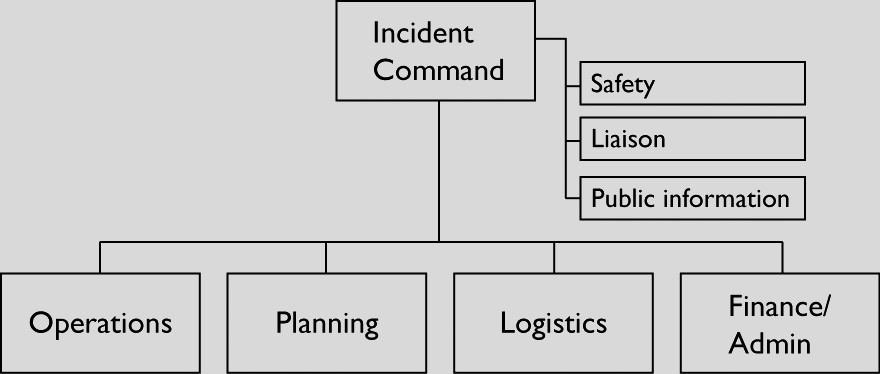 When calling 911Remain calm. Speak slowly and clearly. Listen to all instructions. Answer all questions completely. Do not hang up; keep the line open — as the emergency unfolds, it may become more difficult to get a connection.  Keep call live and DO NOT disconnect because it taking longer to be answered.The media can help the school get crucial information out to families and the community. If we treat media representatives with courtesy and generosity, we are more likely to be able to set limits when we need to.Helping people with special needs during an evacuationPeople’s needs and preferences will vary, whether they are adults or children. Ask before you try to help.If smoke or vapors are present, help anyone with respiratory complications immediately. Remind people with medications to bring them when they evacuate.For visually impaired individuals:Announce the type of emergency.Offer your arm for guidance.Tell the person where you are going and describe any obstacles you encounter.When you reach safety, ask if further help is needed.For hearing-impaired individuals:Use gestures or turn lights on and off to gain the person’s attention.Write a note with evacuation directions or use gestures.Make sure further instructions, for example at the relocation site, are understood.For individuals using crutches, canes, or walkers:If necessary, give the same support you would give to an injured person.Help them walk to the evacuation site, if possible.If necessary, carry them to safety. You may be able to seat them in a sturdy chair, or one with wheels, and carry or push it.For individuals using wheelchairs:Most wheelchairs are too heavy to carry; if the chair can’t be pushed to safety, consult with the person to determine the best carry options.Reunite the person with the wheelchair as soon as possible.Adapted from: Model Emergency Management Plan, Marin County Office of Education, available at http://mcoeweb.marin.k12.ca.us/emerprep/plan.html (accessed April 22, 2009).Action planPrimary contact personDamage assessment
HEAD OF SCHOOL, DIRECTOR OF MAINTENANCEBuilding repair
MAINTENANCEAlternate classroom site(s)DETERMINED IF NEEDEDHEAD OF SCHOOL SOMERSET COUNTY EMERGENCY MANAGEMENT DEPARTMENTVolunteer coordination
DETERMINED IF NEEDEDHEAD OF SCHOOL SOMERSET EMERGENCY MANAGEMENT DEPARTMENTDonation coordination
DETERMINED IF NEEDEDHEAD OF SCHOOL SOMERSET EMERGENCY MANAGEMENT DEPARTMENTCrime victim assistance11
DETERMINED IF NEEDEDHEAD OF SCHOOL SOMERSET EMERGENCY MANAGEMENT DEPARTMENTMental health support12 • for students • for faculty and staff • on campus • community referralsCAMPUS CRISIS TEAMSCHOOL SOCIAL WORKERDistrict, state, or national crisis support teamsCRISIS TEAMMemorials and funeral servicesSCHOOL EMERGENCY TEAMLessons learned/
plan updateAfter an emergency, the team designated to handle routine plan updates will lead an assessment of the school’s response to the emergency, involving as many members of the school community as possible, revise the plan as needed to reflect lessons learned, circulate it to the distribution list, and arrange for any necessary retraining. The county and municipal emergency management directors are available to help. SCHOOL EMERGENCY TEAMOther:Reasons to call 911You believe it’s necessary.The ill or injured personis not breathing, is having difficulty breathing or shortness of breath, or is choking.has no pulse.is unconscious, semiconscious, or unusually confused.has bleeding that won’t stop or is coughing up or vomiting blood.has chest pain or pressure.has been poisoned or has taken an overdose.has a seizure for the first time, a seizure that lasts more than 5 minutes, or multiple seizures, or has a seizure and is pregnant or diabetic.has injuries to the head, neck, or back.has sudden, severe pain anywhere.has an open wound over a suspected fracture or where bone or muscle is exposed.has any condition that could result in permanent disability (for example: lack of pulse, feeling, or normal color on injured arm or leg; amputation; severe eye injury).could be further injured by being moved. needs the skills or equipment of paramedics or emergency medical technicians.needs hospital care, and distance or traffic conditions could delay getting him/her there.You are not sure, but you believe it may be necessary.Adapted from California Emergency Medical Services Authority, Emergency First Aid Guidelines for California Schools, August 2004 (www.emsa.ca.gov/pubs/pdf/emsa196.pdf, accessed 5 February 2009).When calling 911Remain calm. Speak slowly and clearly. Listen to all instructions. Answer all questions completely.  Do not hang up; keep the line open — as the emergency unfolds, it may become more difficult to get a connection.Sources for up-to-date information on infectious diseasesMaine Center for Disease Control — 1-800-821-5821 (24 hours), 287-5301 (8 to 5); www.mainepublichealth.govU.S. Centers for Disease Control — 1-800-232-4636, www.cdc.govstate and federal pandemic flu websites — www.maineflu.gov and www.pandemicflu.govWorld Health Organization (www.who.int)When receiving a bomb threat, note caller’s exact words and listen for other clues.When receiving a bomb threat, note caller’s exact words and listen for other clues.Ask questions:Where exactly is the bomb? What time is it set to go off? What will cause it to explode?How do you deactivate it?What does it look like? Is it in plain sight or hidden?Who set the bomb? Why?Where are you calling from? What is your name?How old are you? Evaluate caller’s voice for:Gender Age (adult/teen/child)AccentSpeech impedimentIntoxicationSlow/rapid/normal speechAnything unusualIs the voice familiar? If so, who does it sound like?Listen for background noise.Scan for suspicious objects or evacuate immediately?This tough decision must be made on a case-by-case basis. If you do evacuate, send two people to check the evacuation route and site for suspicious objects. Always consider the possibility that there may be more than one bomb.A person who uses a room regularly is best able to tell whether something is out of place. Scan the entire room quickly at all levels, floor to ceiling, and listen for any unusual sounds. Do not use radios, cell phones, or walkie-talkies. Do not turn lights on or off. If you find a suspicious object, do not touch it — evacuate immediately.Common areas where bombs might be placed Outside: trash cans, dumpsters, mailboxes, bushes and trees, storage areas, manholes, building ledges, parked vehiclesInside: mail rooms, restrooms, trash cans, planters, inside desks or storage containers, false ceilings, utility closets, areas hidden by drapes or curtains or rugs, behind pictures, in boiler rooms, under stairwells, in recently repaired or patched segments of walls, floors, or ceilings, in light fixtures or ventilation ducts, or in plain view Adapted from Overseas Bomb Threat Awareness, Department of State publication 10428, http://www.state.gov/m/ds/rls/rpt/19726.htm, and A Guide to Handling Bomb Incidents, Georgia Bureau of Investigation, gbi.georgia.gov/vgn/images/portal/cit_1210/18/16/88296503Bomb_Tech_final.pdf (both documents accessed May 6, 2009).Campus after-hours emergency contact 207 612-9117Head of School’s office207 238-4102Main office207 238-4100Campus facilities office207 238-4000Campus transportation office207 238-4000/4106Commercial towing serviceAAAPolice department911 Fire department911 Ambulance911 Maine Poison Control Center800-442-6305 / 800-222-1222 Maine General Hospital – Thayer Unit207-872-1000Maine Center for Disease Control800-821-5821 (24 hours a day)National Suicide Prevention Lifeline 800-273-TALK (800-273-8255)Child Protective Services1-800-432-7802Somerset County Office of Emergency Management207 474-6788/431-8691Local Office of Emergency Management207 474-6788/ 453-2429 – Fairfield Fire DepartmentVictim Assistance office338-2512Sexual Assault Support Services/Somerset County1-800-871-7741Relocation site 1(Give address of site and contact person’s name, phone number, and alternate phone number)Moody School – students and staff assemble at BuckminsterRelocation site 2(Give address of site and contact person’s name, phone number, and alternate phone number)Prescott AuditoriumRelocation site 3(Give address of site and contact person’s name, phone number, and alternate phone number)KVCCUtilitiesUtilitiesElectricity207 238-4000Water (Plumber)207 238-4000 Sewer207 238-4000 Phone207 238-4000 Cable207 238-4000Insurance (school, bus, other)207 238-4000Other:Name*PhoneFaxCell phoneEmailTelevisionTelevisionTelevisionTelevisionTelevisionRadioRadioRadioRadioRadioNewspapersNewspapersNewspapersNewspapersNewspapersIn the limited-circulation version of this plan, insert the following behind this page:copies of staff and parent phone treesstaff phone list, with cell phones and pagerslist of staff with emergency-related skills, such as first aid, firefighting, search and rescue, counseling, or negotiationClassroomPrincipalMain officeEvacuationSchool VehiclesFirst aid kitsmalllargesmallsmallBatteriesxxxxDuct tapexxxFlashlight(s)xxxxGloves, disposablexxxxRadio, portablexRadios, two-wayxxxxxWhistlesxxxxEmergency plan or flip chartxxxxxKeys/master keyxxLaptopxPaper, pens, markers, scissorsxSign-making supplies including tapexInstructions for shutting off fire alarm, utilities, sprinkler system, cablexList of staff with emergency skills such as first aid, firefighting, search and rescue, counseling, or negotiationxxSite maps and blueprintsxxRoster, staff — with room, phone and cell phone numbers, and emergency contactsxxxRoster, studentxxRoster, current dayxxxRoster, busxxxEmergency care cardsxSpecial needs list xxStudent photos xxForms, student release, blankxxForms, other (specify)xxHand sanitizer and sanitizing wipesxxxxToilet supplies (large bucket, 100 plastic bags with ties, large plastic trash bags, privacy shield, toilet paper, and hand washing supplies)xBomb threat
Place this card under your telephone, this side up.Bomb threatBomb threatDo not hang up — keep caller on the 
line as long as possible.Questions to ask:When is the bomb going to explode?Where is it right now?What does it look like?What kind of bomb is it?What will cause it to explode?Did you place the bomb?Why?What is your name?What is your address?Exact wording of the threat:Date:Time:Length of call:Who received call:At what number:Caller’s voice: ___ male ___ female___ child ___ teen ___ adultCaller’s voice: ___ male ___ female___ child ___ teen ___ adultDo not hang up — keep caller on the 
line as long as possible.Questions to ask:When is the bomb going to explode?Where is it right now?What does it look like?What kind of bomb is it?What will cause it to explode?Did you place the bomb?Why?What is your name?What is your address?Exact wording of the threat:Date:Time:Length of call:Who received call:At what number:___ calm___ angry___ excited___ slow___ rapid___ soft___ loud___ laughing___ giggling___ drunken___ crying___ slurred___ whispered___ nasal___ stuttering___ lisping___ raspy___ deep___ ragged___ clearing throat___ deep breathing___ cracking___ disguised___ well spoken___ incoherent___ message read___ message taped___ familiarDo not hang up — keep caller on the 
line as long as possible.Questions to ask:When is the bomb going to explode?Where is it right now?What does it look like?What kind of bomb is it?What will cause it to explode?Did you place the bomb?Why?What is your name?What is your address?Exact wording of the threat:Date:Time:Length of call:Who received call:At what number:If familiar, who did it sound like?If familiar, who did it sound like?Do not hang up — keep caller on the 
line as long as possible.Questions to ask:When is the bomb going to explode?Where is it right now?What does it look like?What kind of bomb is it?What will cause it to explode?Did you place the bomb?Why?What is your name?What is your address?Exact wording of the threat:Date:Time:Length of call:Who received call:At what number:Background noises:Background noises:Do not hang up — keep caller on the 
line as long as possible.Questions to ask:When is the bomb going to explode?Where is it right now?What does it look like?What kind of bomb is it?What will cause it to explode?Did you place the bomb?Why?What is your name?What is your address?Exact wording of the threat:Date:Time:Length of call:Who received call:At what number:___ street noises___ motors ___ horns___ airplanes___ house noises___ office machinery___ factory machinery___ PA system___ dishes/crockery___ music___ TV/radio___ bells___ party sounds___ animal noises___ voicesDo not hang up — keep caller on the 
line as long as possible.Questions to ask:When is the bomb going to explode?Where is it right now?What does it look like?What kind of bomb is it?What will cause it to explode?Did you place the bomb?Why?What is your name?What is your address?Exact wording of the threat:Date:Time:Length of call:Who received call:At what number:___ other:___ other:Bomb threatBomb threatReport call to office immediately.Bomb threatReport call to office immediately.Start timeEnd timeCallerMessageInitials 